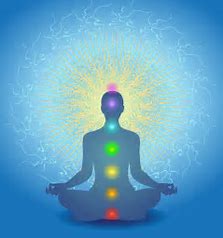 Wednesdays, 6 - 8pmStarts Jan. 17, 2018Building a Healing consciousnessCore Science of Mind ClassOne of the core objectives for any class taught at CSL is to help create a better world – which is needed now, more than ever! The way to achieve this is to go within to discover the power of your thought, to AWAKEN and EXPAND individual consciousness.I invite you to take or re-take this masterfully designed class filled with opportunities to:Understand Spiritual Principles; Practice Treatment Skills; Explore YOUR Current Life Situations and Beliefs; Bravely Challenge Unhealthy Thoughts; Open Yourself to Spiritual Growth; Create a Vision for a Better World8 Wednesdays: Jan. 17 to March 14 (skip 2/14)New meditation practices each weekLearn and expand treatment skillsExperiential activities to deepen awarenessHEALING HAPPENS!$200CSL Tacoma(253) 383-3151Register at www.csltacoma.org